CACTAS Release Notes (11/17/2021)Lightning InterfaceGlobal SearchNew Search TabCreating ViewsNew Agreement Page DesignView/Download a FileIntake Form and Documentation – C&G and ICD RecordsNew Fields – C&G and ICD RecordsNew ValidationsUpdates to Dropdown list – C&G and ICD RecordsOther UpdatesHome ScreenFooter UpdatesSubcontract Record UpdatesSubcontractor UpdatesLightning Interface	The CACTAS platform has been updated to the Salesforce Lightning User Interface.  The first time you login you may need to “Switch to Lightning Experience” by clicking in the upper right corner of the screen. 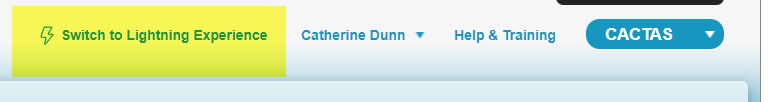 To switch between different Salesforce platforms (Chatter, CACTAS, PSA/TAA) select the square of dots in the upper left corner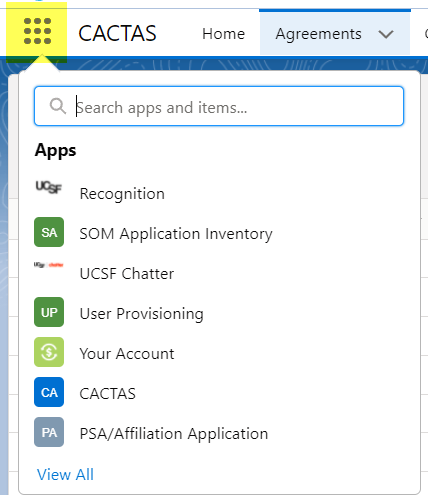 Global SearchUse the top Global Search field at the top to search across CACTAS Records, Files, Folders, Sponsor and more. 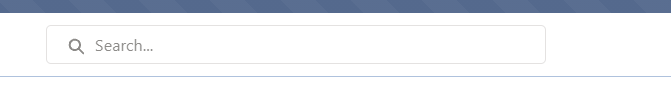 To narrow the search, select the item to be searched by clicking in the search field then selection from the dropdown on the left.  It will default to all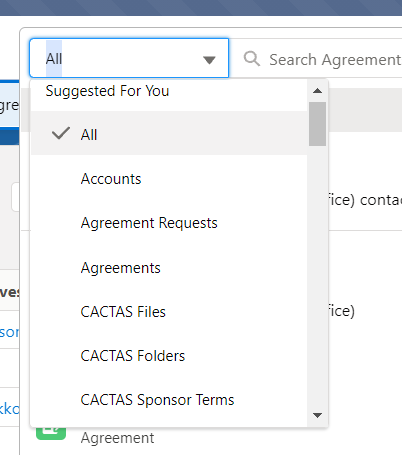 Accounts = SponsorAgreements = CACTAS recordsAgreement Requests = PSA/TAA requests (restricted to those that have PSA/TAA access)All fields withing the CACTAS record are searchable; however, the columns of the search results are limited. For example, Search Agreements for “Carryover”, the results will be all agreements that have the word “Carryover” somewhere within the record.Search “Carryover” 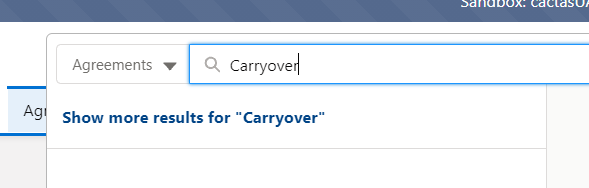 Search Results: 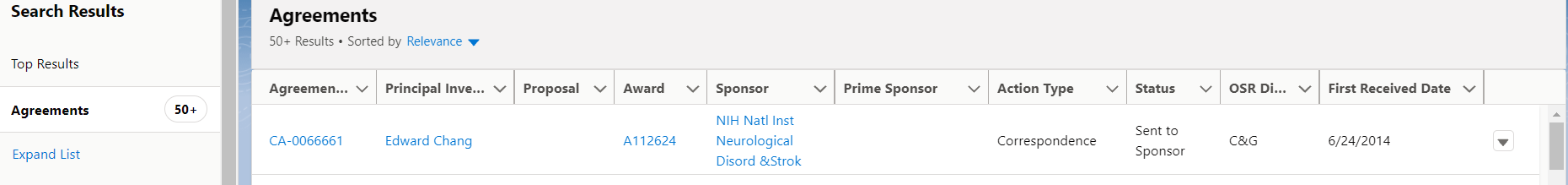 “Carryover” is in the Correspondence Type field of the CACTAS record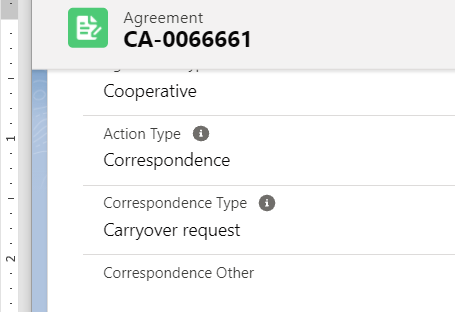 Filter further on the results screen by using the “Refine By” fields on the left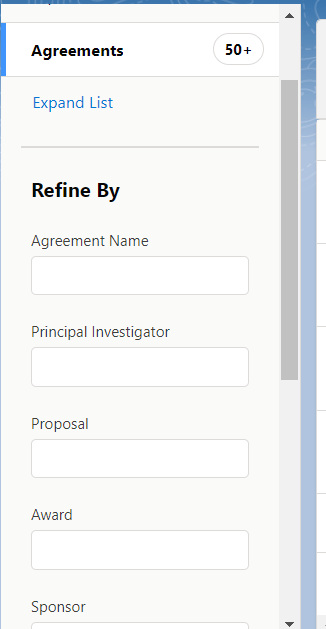 New Search TabThe new search tab will only search within CACTAS record based on the fields provided. 
Switch between C&G and ICD record types with Subcontract record types.  The filter fields vary depending on type of records being searched. 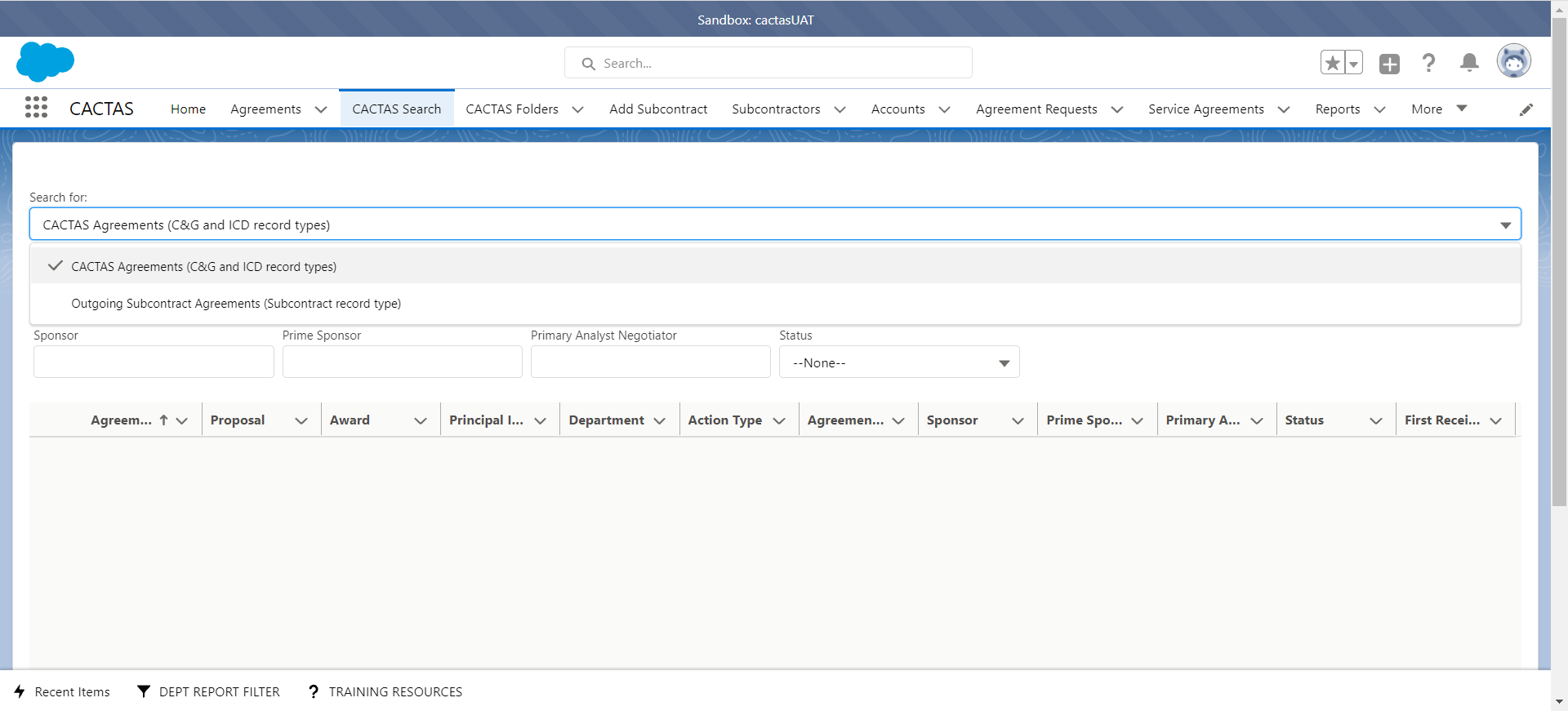 The new search tab using dynamic searching: search begins once typing within a field begins.  Multiple fields can be used to narrow the search results.  Columns are sortable by clicking on the title at the top of each column. Creating ViewsAll views created in Classic CACTAS will be available in the new Lightning version.  Follow the following steps to create a new view.On the Agreement page, select “New” underneath the List View Controls dropdown. 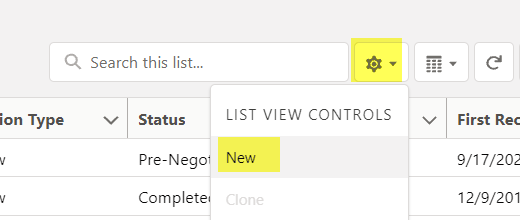 Create a List Name and select save.  The only option available is “Only I can See this list view”. The options to share list views are greyed out for all users. In the right side column, update Filter by Owner to “All Agreements”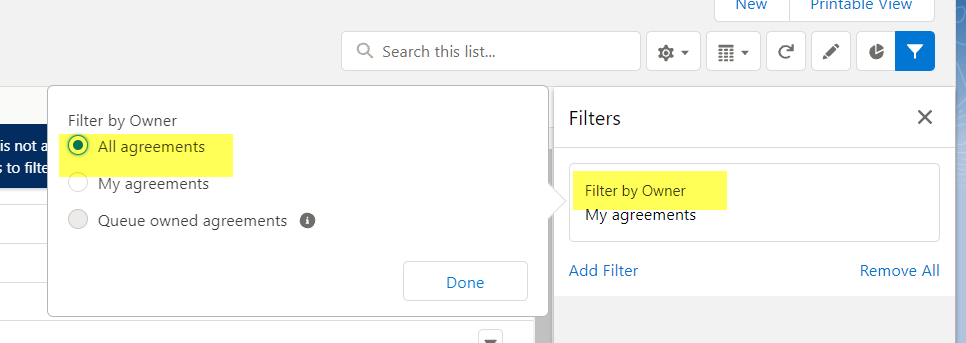 Add new filters.  Select the field form the top dropdown box.  Select Operation and then value.  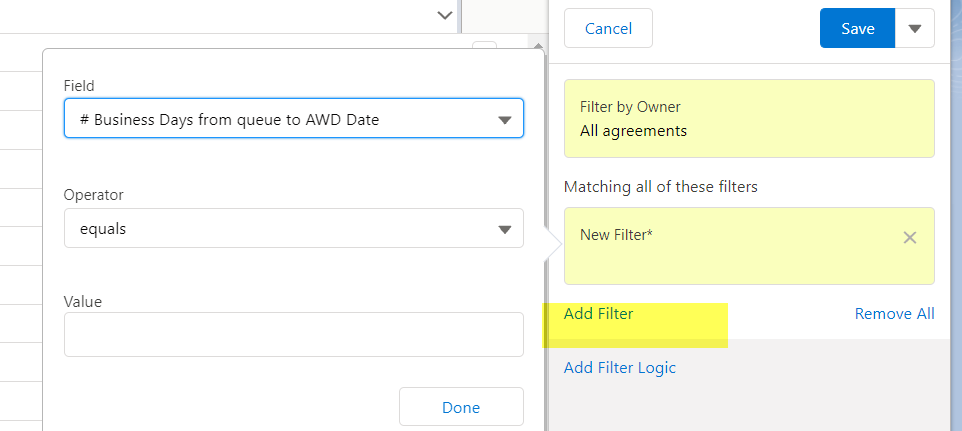 To control the results that are displayed, select “Select Fields to Display” from the List View Control Dropdown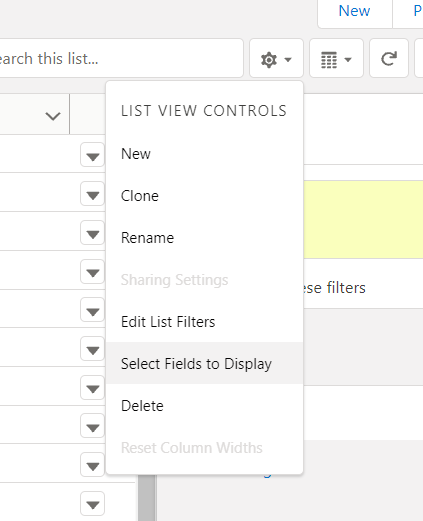 Multiple views can be created and selected from the dropdown.  Any list can be “Pinned”.  The Pinned list automatically displays as default. 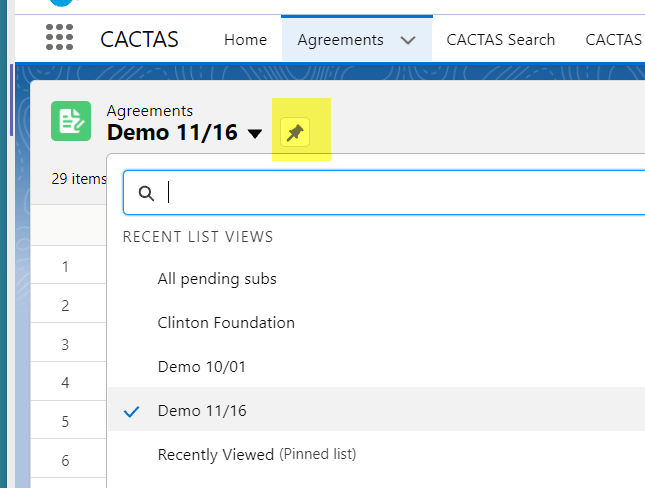 New Agreement Page DesignNew Right Side PanelIntake Form and Documentation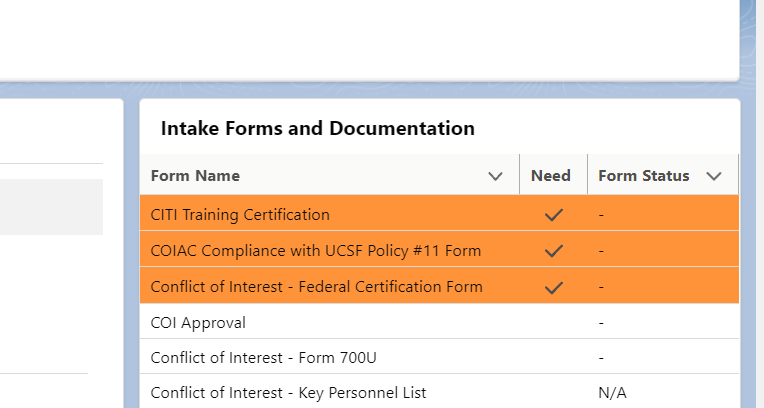 Activity – Emails, New Tasks, Log a Call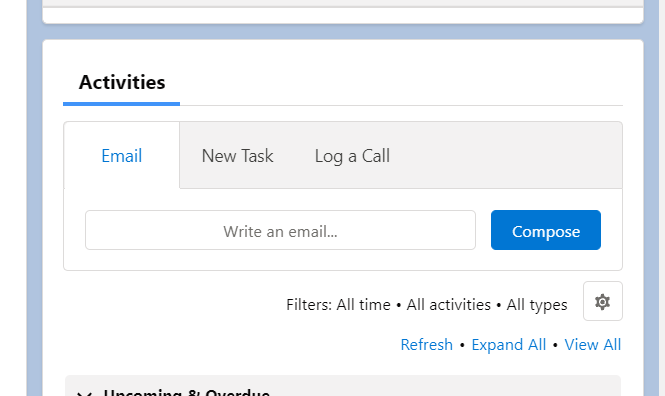 Related TabAgreement HistoryRelated Agreements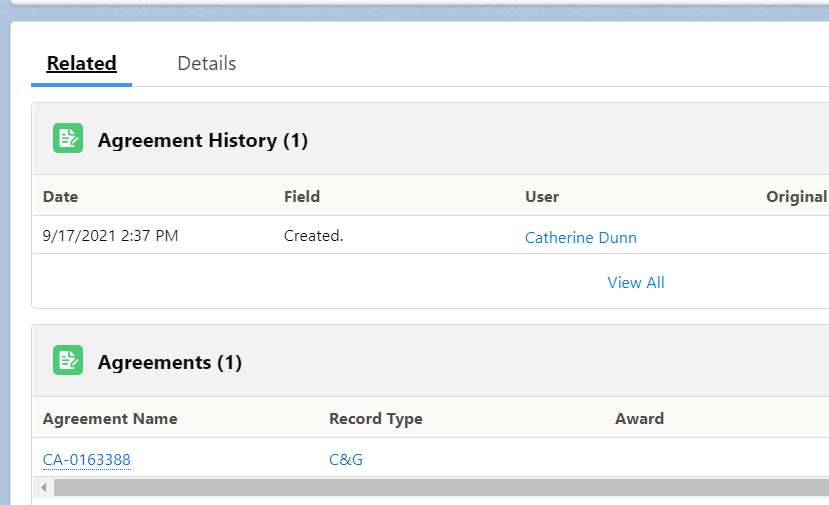 View/Download a FileView and Download files from the Folder section of the Agreement.   Do not click on the File Name Link, this takes you to details about the file but we will not be able to view or download.  Go to the Arrow on the far right of the entry in the folder, and either select View or Download. 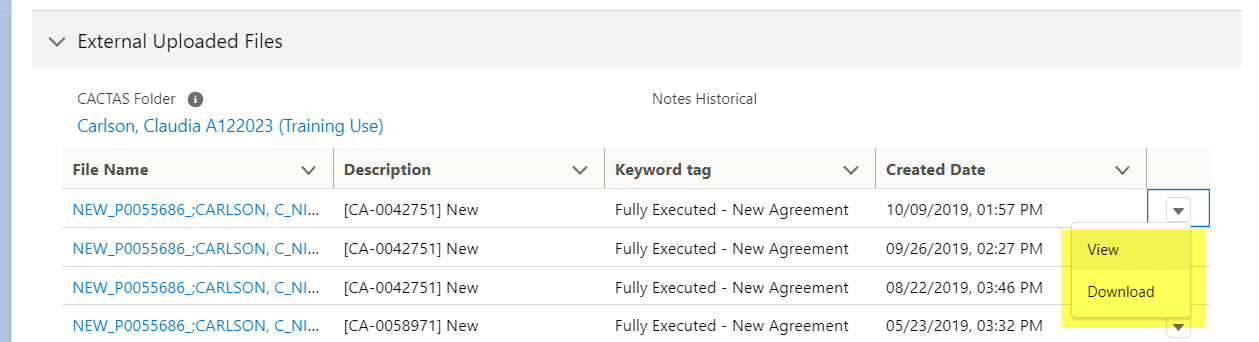 If you select View, you will still have the option of downloading on the resulting screen, along with other actions. 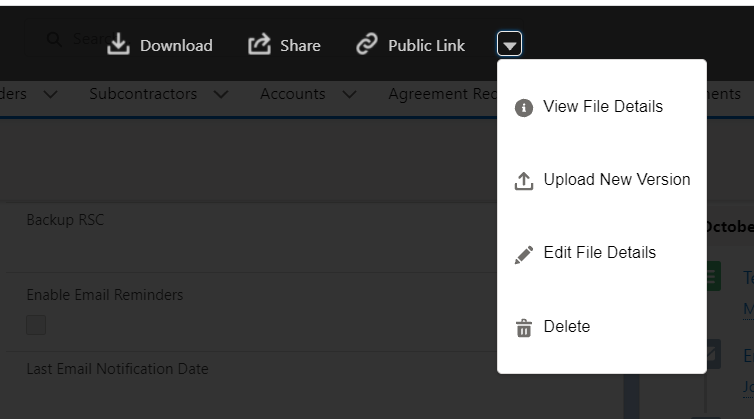 Intake Form and Documentation – C&G and ICD RecordsMerged the old ICD and C&G Intake forms into one listAdded additional compliance itemsEnterprise Information and Analytics (EIA)Export ControlIT SecurityPI/Dept Chair Informed ConsentReview by Other UCSF Unit (OTM/Risk/EHS) Tracking Dates based on when “Need” and “Have” are selected. Start Date when Need is selectedEnd Date when Have is selectedDates to be used when running reports, do not show on an individual agreement pageNew Fields – C&G and ICD RecordsNew Budget FieldsTo be used if the breakdown of direct and indirect costs are not clearly defined in the Award Document. Located in the Award Setup Notes Section.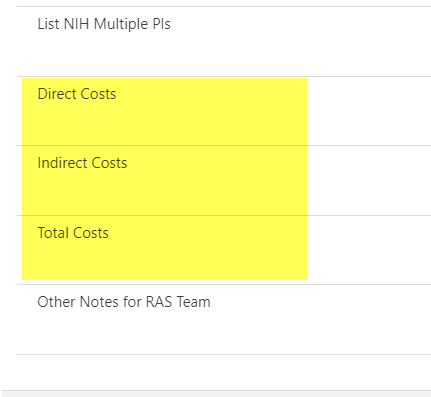 Correspondence Other To be filled in when “Correspondence Type” is Other. Located in the Summary Section. 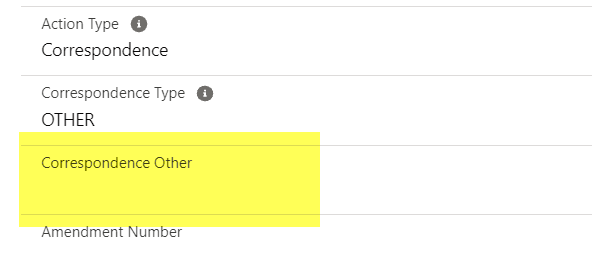 CGA Staff # - Dropdown to be used by CGA. Located in the Summary Section 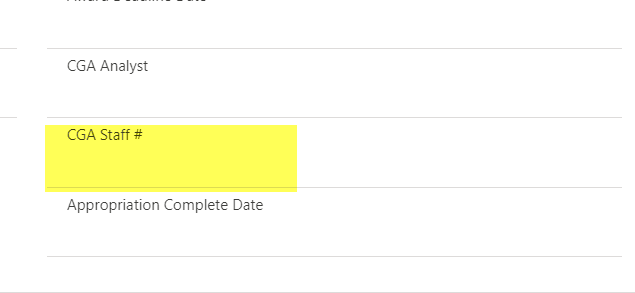 Proposal/Grant TeamRMS Team is replaced with Proposal/Grant Team located in the Information section.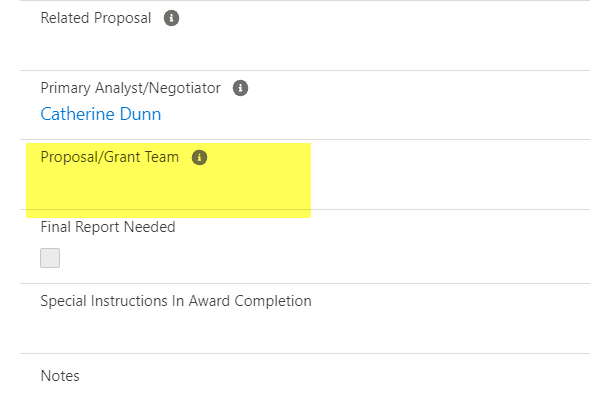 Updates to Dropdown list – C&G and ICD RecordsUpload new file – Key word TagFollowing Removed: Award Completion Form JITOSR Approval Form Proposal (After the Fact)Proposal (Complete Package)Following Added:ProtocolSubaward Request FormScope of Work eProposal QuestionnaireeProposal ApprovalCorrespondence Type – C&G Record type onlyFollowing Removed:Post-Submission MaterialStatusFollowing Added:Under Negotiation – UCSFUnder Negotiation – SponsorOSR DivisionChanged to:AwardBusiness ContractsGovernment ContractsIndustry Contracts DivisionProposal/GrantAgreement TypeFollowing Added for C&G Record Types:UCSF Funded Research AgreementsNew ValidationsRequired Fields has *When hit save, scroll up to find error messagesA. If Agreement types is one of the following and there is a date in Award Setup Queue give an error message and do not allow record to be saved.  For both ICD and C&G records.Agreement TypesBusiness Associate, CDAConsulting AgreementEquipment LoanExternal Recharge, LOIMemorandum of UnderstandingMTA (all)Sales and ServiceSub-out (all)Service/Business ContractsDUA (all)Error message: Award Set-Up Queue Date: Remove date from Award Setup Queue field. This Agreement type does not go to CGA. B. Existing validation removed:    Previous Functionality that is now removed: For ICD record type, when a date was entered into Compliance doc “Completed Date”, it auto converts anything in intake form documentation from “need” (checkbox) to “have” (“Form Status” drop down) AND updates status to “Compliance docs completed”.Other UpdatesDepartment Field autofilled based when Principal Investigator field is completed.  Department based on home department of PIIf Proposal field is completed, department will be completed based on Proposal Record Project Title displayed in hover text when adding to Proposal and Award FieldsLast Modified field updates anytime a user saves the record.  It will no longer be updated based on automated system updates Home Screen Displays Recent Agreement and My taskFooter UpdatesLink to Training Resources – goes to the OSR public site pageDept Report Filter – can be used for reports and views to create an list of “children” Dept IDs that can copiedUpdates to Subcontract Record typesNew Fields:Estimated Total Amount located in the Subcontract Request Section. Estimated End Date located in the Subcontract Request Section.Prime Sponsor located in the Prime Award Detail SectionValidations:Project Id required only when Subcontract Action Type = “new” and Subcontract Status = “Sub Request Complete”Award required only when Subcontract Status = Sub Request CompleteUpdates to Subcontractor pageNew Fields:Audit Fiscal Year End Date located in Risk Assessment SectionChange title of field from SAMMI ID to Sub UEI located in the Subcontractor Profile Section